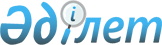 О внесении изменения в решение Аксуского городского маслихата от 17 марта 2017 года № 87/11 "Об определении размера и порядка оказанияжилищной помощи погороду Аксу"
					
			Утративший силу
			
			
		
					Решение Аксуского городского маслихата Павлодарской области от 5 декабря 2023 года № 70/10. Зарегистрировано в Департаменте юстиции Павлодарской области 6 декабря 2023 года № 7436-14. Утратило силу решением Аксуского городского маслихата Павлодарской области от 28 марта 2024 года № 119/18
      Сноска. Утратило силу решением Аксуского городского маслихата Павлодарской области от 28.03.2024 № 119/18 (вводится в действие по истечении десяти календарных дней после дня его первого официального опубликования).
      Аксуский городской маслихат РЕШИЛ:
      1. Внести в решение Аксуского городского маслихата "Об определении размера и порядка оказания жилищной помощи по городу Аксу" от 17 марта 2017 года № 87/11 (зарегистрировано в Реестре государственной регистрации нормативных правовых актов под № 5458) следующее изменение:
      в приложении пункт 5 изложить в новой редакции:
      "5. Выплата компенсации повышения тарифов абонентской платы за оказание услуг телекоммуникации социально защищаемым гражданам осуществляется в соответствии с приказом Министра цифрового развития, инноваций и аэрокосмической промышленности Республики Казахстан от 28 июля 2023 года № 295/НҚ "Об определении размера и утверждении Правил компенсации повышения тарифов абонентской платы за оказание услуг телекоммуникаций социально защищаемым гражданам.".
      2. Настоящее решение вводится в действие по истечении десяти календарных дней после дня его первого официального опубликования.
					© 2012. РГП на ПХВ «Институт законодательства и правовой информации Республики Казахстан» Министерства юстиции Республики Казахстан
				
      Председатель Аксуского городского маслихата 

М. Омаргалиев
